                        EVALUACIÓN SUMATIVA  DE EDUCACION FISICA Y SALUSD.Nombre: _________________       Curso:3°A Fecha:___________OBJETIVO O_A1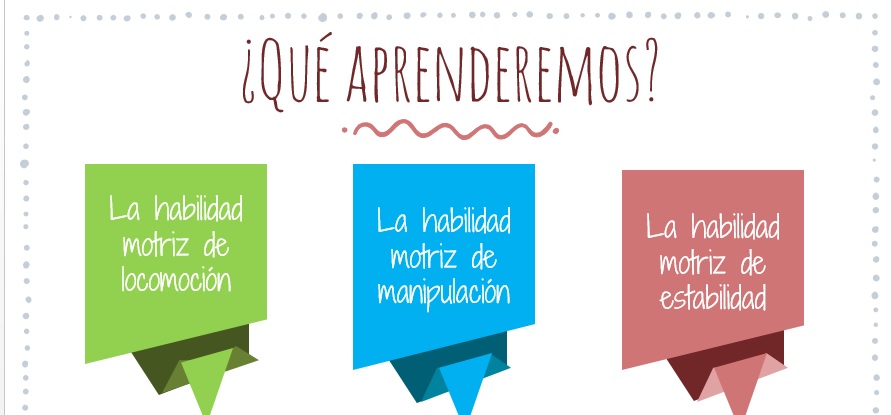 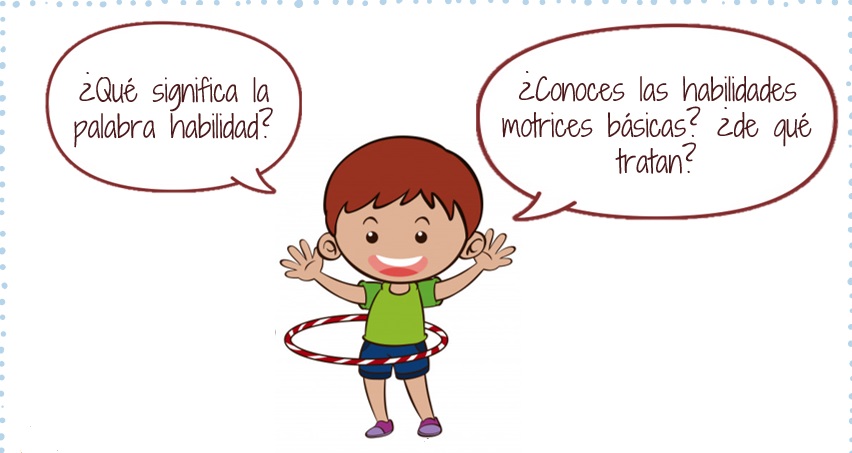 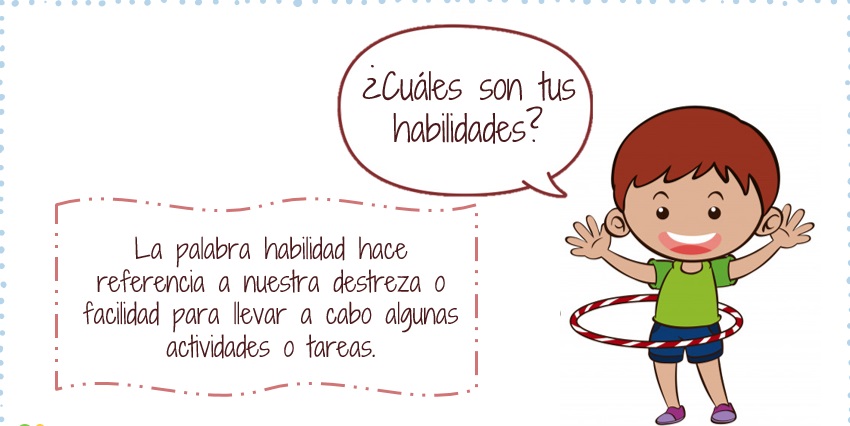 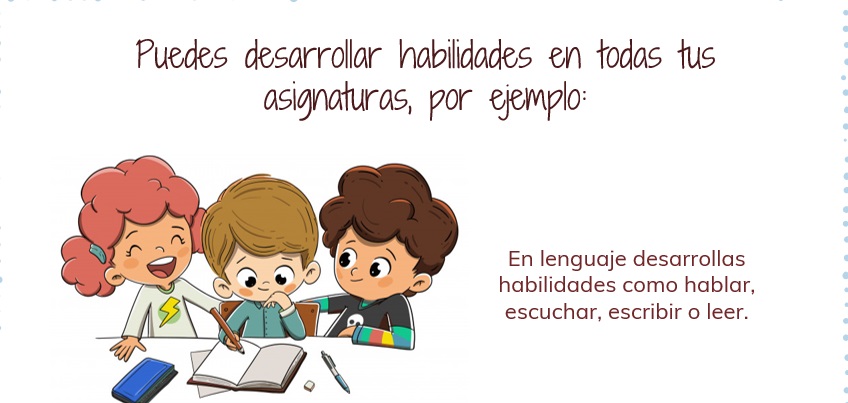 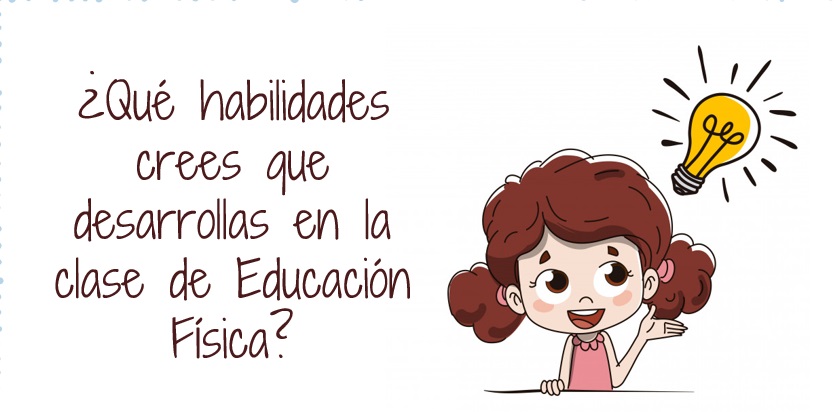 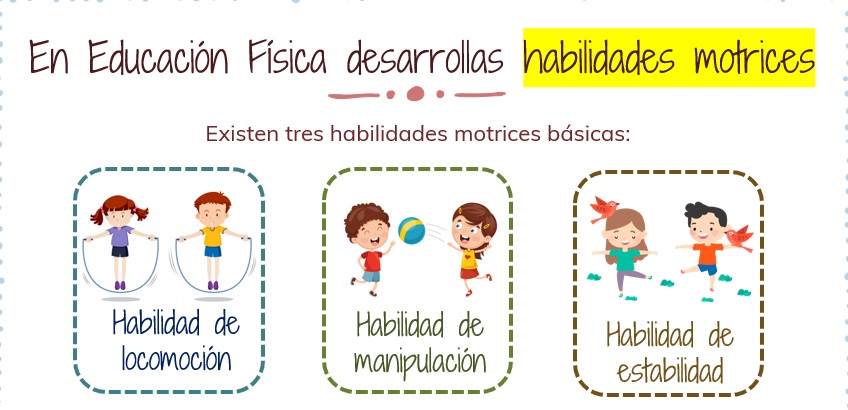 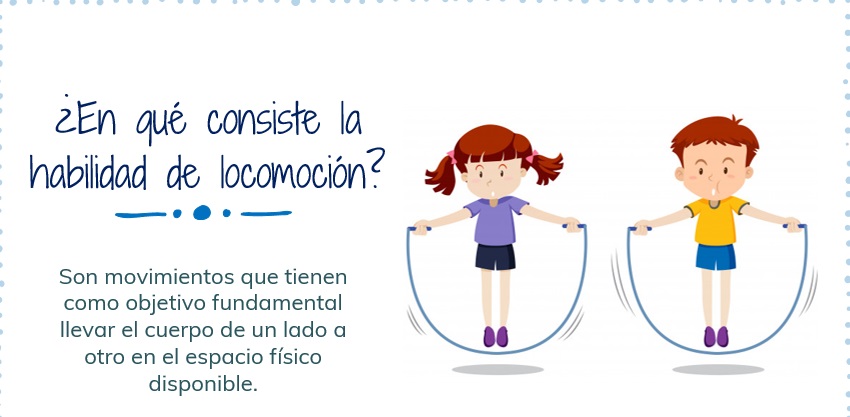 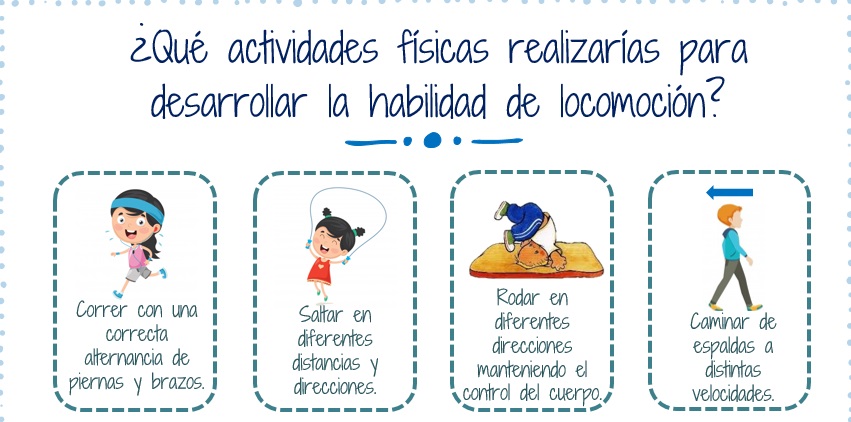 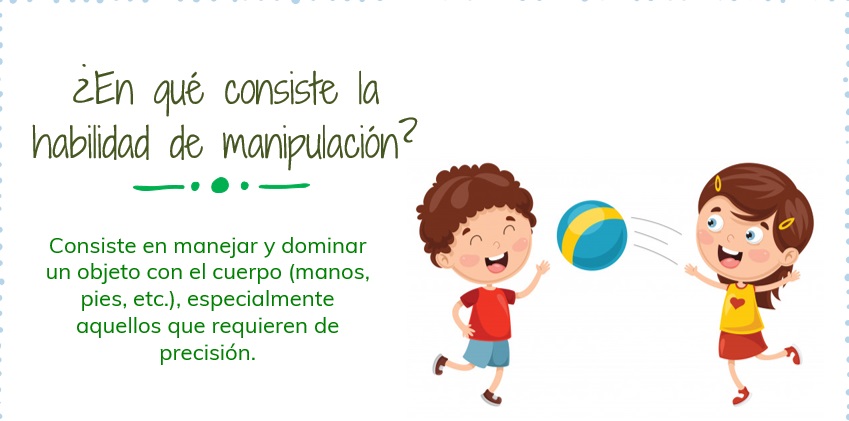 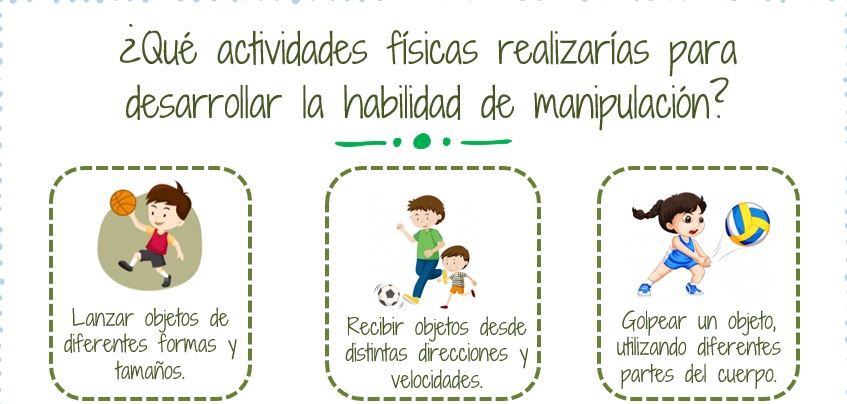 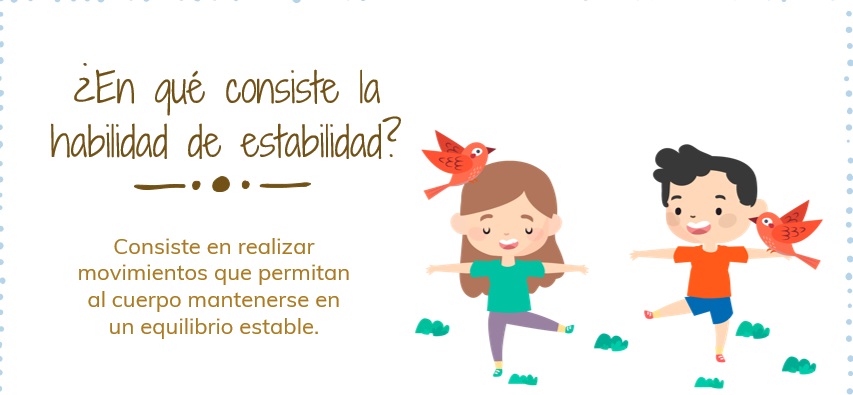 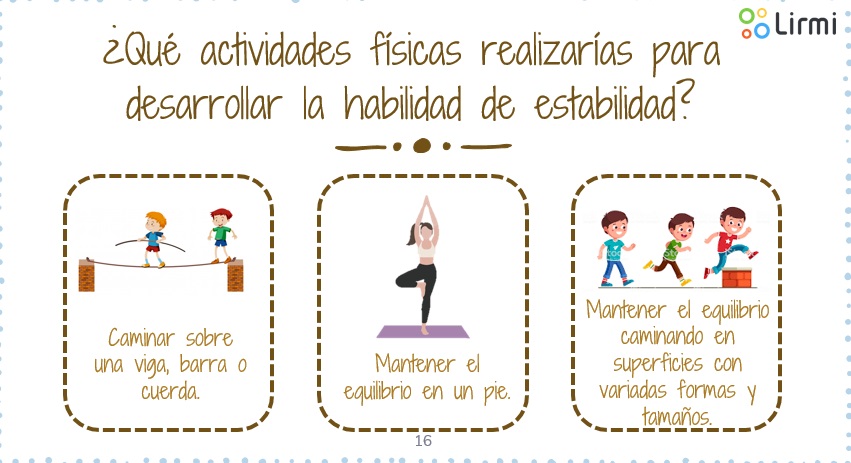 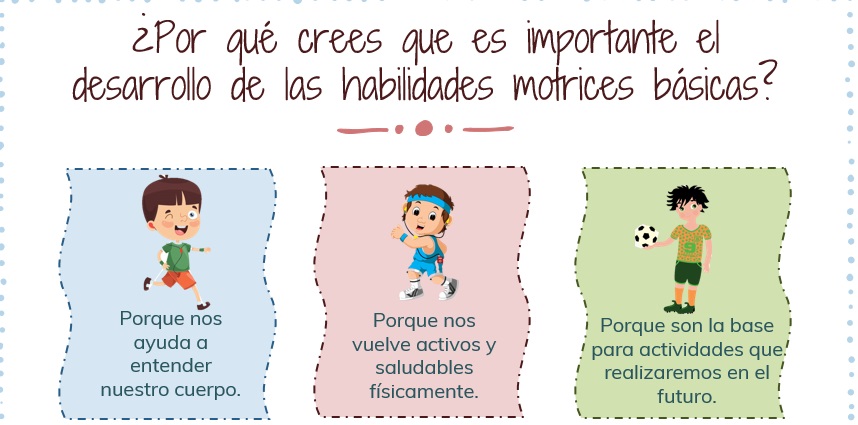 ACTIVIDAD 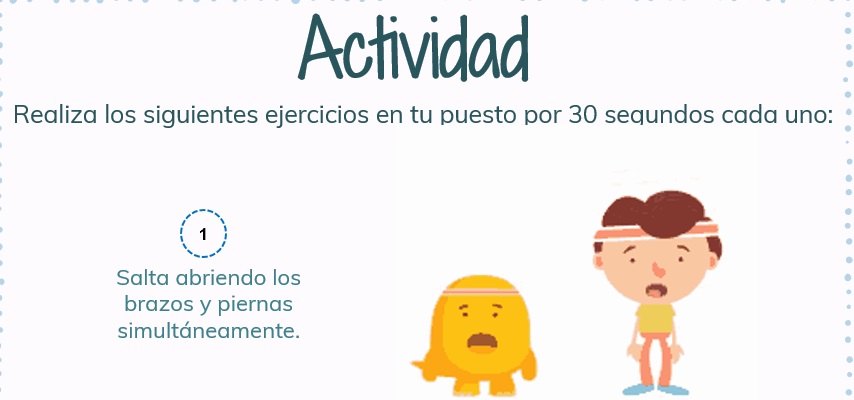 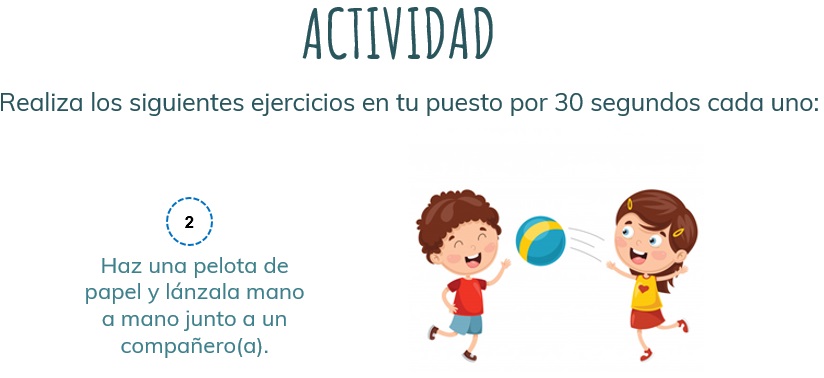 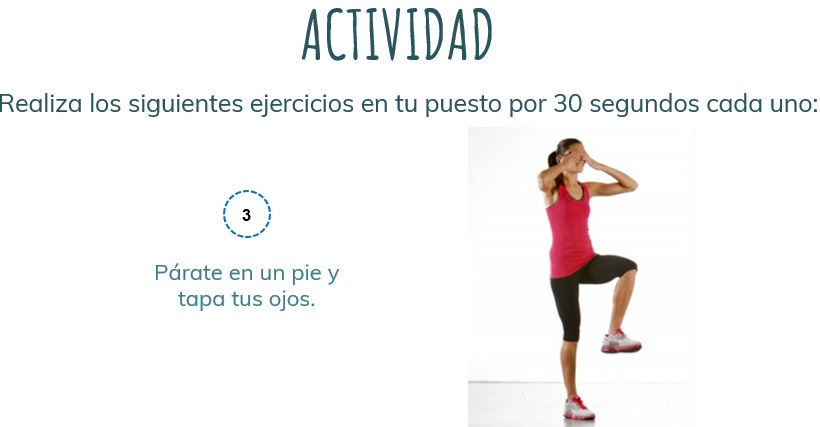 RESPONDE 1-¿Qué ejercicio fue él te presento más dificultad?2- ¿Qué actividad te gusta practicar?  Y a que habilidad corresponde (locomoción, manipulación, estabilidad).__________________________________________________________________________________________________________________________________________________________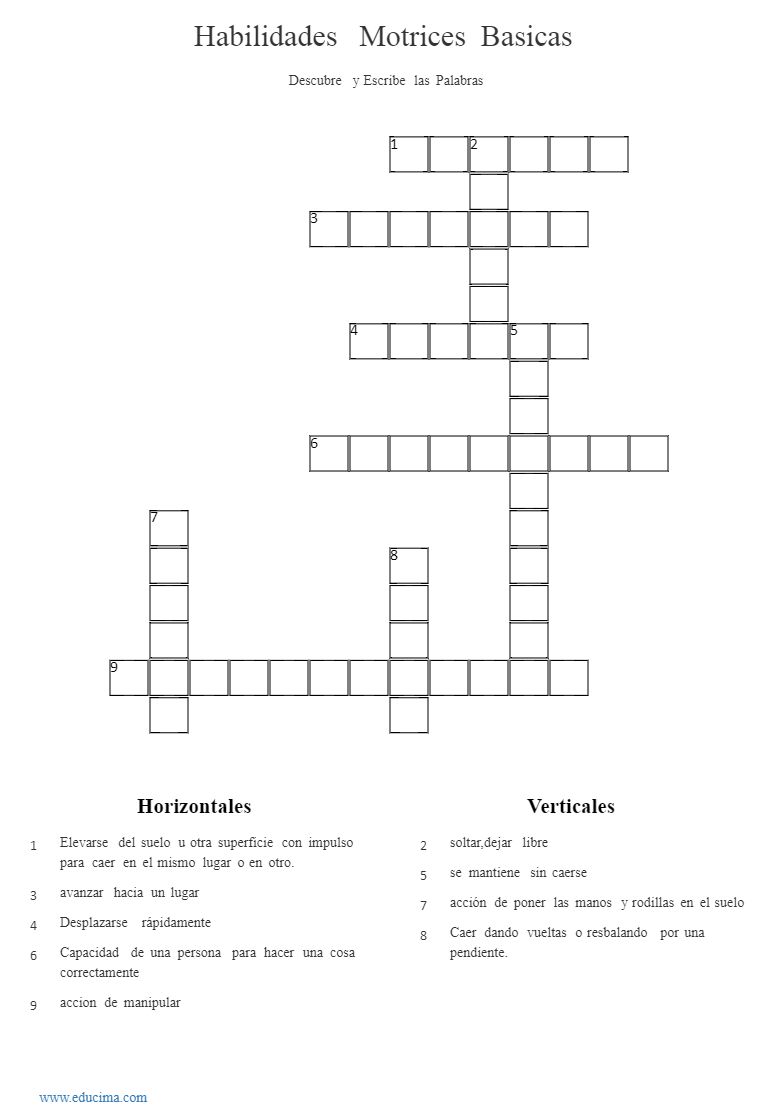 